АО «МУРМАНСКИЙ МОРСКОЙ ТОРГОВЫЙ ПОРТ»ПРОТОКОЛ № 122-04/19рассмотрения заявок на участие в конкурентных переговорах к извещению № 31907710789 05 апреля 2019 года 15 час. 00 мин.	                              г. Мурманск, Портовый проезд, дом 22ПРИСУТСТВОВАЛИ:Кворум на заседании имеется. Комиссия правомочна принимать решения.Повестка дня: Рассмотрение и отбор заявок конкурентных переговоров на право заключения договора на поставку вилочного погрузчика для нужд АО «ММТП». Рег. №S190356.Объем поставки: 1 единица.Место и условия поставки: DDP (Инкотермс 2010), город Мурманск. Портовый проезд, дом19 (склад Покупателя). Максимальный срок поставки: 180 календарных дней с момента заключения договора.Срок предоставления гарантии качества: 24 месяца с момента подписания Акта ввода Продукции в эксплуатацию без ограничения по наработке.Начальная (максимальная) цена договора на условиях поставки DDP-Мурманск (Инкотермс 2010): 24 130 000,00 (Двадцать четыре миллиона сто тридцать тысяч) рублей.      Извещение №31907710789 о проведении конкурентных переговоров на право заключения договора на поставку вилочного автопогрузчика для нужд АО «ММТП». (далее – Переговоры) было опубликовано на сайте http://www.zakupki.gov.ru/.  29.03.2019г. и на официальном сайте заказчика http://www.portmurmansk.ru 15.03.2019 г.Поступило 2 (две) заявки на участие в конкурентных переговорах от следующих участников размещения заказа:На основании результатов рассмотрения заявки на участие в конкурентных переговорах Комиссией принято решение:Допустить к участию в конкурентных переговорах ООО «Карготек РУС» и считать его участником конкурентных переговоров. Отклонить заявку участника ООО «Линде Материал Хэндлинг Рус», на основании п.п. 10.12 Положения о закупке товаров, работ, услуг АО «ММТП», ввиду ее несоответствия п.п. 10.3 раздела III «Техническое задание» закупочной документации.Признать процедуру конкурентных переговоров несостоявшейся на основании п.п. 10.14. Положения о закупке товаров, работ, услуг АО «ММТП», поскольку по итогам рассмотрения и отбора заявок признана соответствующей одна заявка участника.На основании п.п. 10.14. Положения о закупке товаров, работ, услуг АО «ММТП» осуществить закупку у единственного участника закупки ООО «Карготек РУС», при этом предложить ему улучшить свое коммерческое предложение, как по ценовым, так и по неценовым критериям.Результаты голосования:«ЗА» - 5 членов Комиссии.«Против» - 0 членов Комиссии.«Воздержалось» -  0 членов Комиссии.Руденко С.В.- Председатель комиссии, заместитель генерального директора по экономике и финансам – финансовый директор.Климов А.В.- Заместитель председателя комиссии, заместитель генерального директора по снабжениюРыкованов А.Е.- Член комиссии, заместитель генерального директора по капитальному строительству – директор по развитиюГуляев Е.И.   - Член комиссии, технический директорХованский В.И.- Член комиссии, директор по общим вопросамМарьинский И.В.- Приглашенный, начальник юридического отдела  Суслова М.С.- Секретарь комиссии, старший аналитик тендерного отдела№ п/пНаименование участника размещения заказаИНН/КПП, почтовый адресНаличие документов в составе заявки1.22.03.201909:44ООО «Линде Материал Хэндлинг Рус»7717702020/771701001Адрес места нахождения: 108820, Москва, поселение Мосрентген, поселок завода Мосрентген, территория ООО «Мосрентген».В наличии2.29.03.201910.48ООО «Карготек РУС»7839339164/783901001Адрес места нахождения:190005, г. СПб, наб. Обводного канала, д. 118А, литер «Ж», офис 503В наличииПодписи членов комиссии:Председатель комиссии:Руденко С.В.Заместитель председателя:Климов А.В.Члены Комиссии:Хованский В.ИГуляев Е.И.Рыкованов А.Е.Секретарь комиссии:Суслова М.С.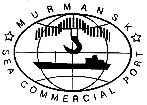 